ПРОЕКТ
СОВЕТ ДЕПУТАТОВ 
МУНИЦИПАЛЬНОГО ОБРАЗОВАНИЯ 
НОВОЛАДОЖСКОЕ ГОРОДСКОЕ ПОСЕЛЕНИЕ 
ВОЛХОВСКОГО МУНИЦИПАЛЬНОГО РАЙОНА 
ЛЕНИНГРАДСКОЙ ОБЛАСТИ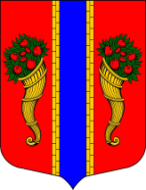 (4 СОЗЫВ)РЕШЕНИЕ____________2021г.                                                                                                   № ______         В соответствии с  п. 2 ч.1 ст. 14 Федерального закона «Об общих принципах организации местного самоуправления в Российской Федерации»  № 131-ФЗ от 06.10.2003г., руководствуясь постановлением Правительства Ленинградской области от 28.12.2015 N 520 "Об утверждении Порядка определения размера арендной платы за использование земельных участков, находящихся в собственности Ленинградской области, а также земельных участков, государственная собственность на которые не разграничена, в Ленинградской области, предоставленных без проведения торгов, и признании утратившими силу отдельных постановлений Правительства Ленинградской области", постановлением Правительства Ленинградской области от 11.09.2017 N 361 "О внесении изменения в постановление Правительства Ленинградской области от 28 декабря 2015 года N 520 "Об утверждении Порядка определения размера арендной платы за использование земельных участков, находящихся в собственности Ленинградской области, а также земельных участков, государственная собственность на которые не разграничена, в Ленинградской области, предоставленных без проведения торгов, и признании утратившими силу отдельных постановлений Правительства Ленинградской области", постановлением Правительства Ленинградской области от 02.12.2021 N 773 "Об определении уровня инфляции, применяемого для индексирования размера базовой ставки арендной платы за использование земельных участков, находящихся в собственности Ленинградской области, а также земельных участков, государственная собственность на которые не разграничена, в Ленинградской области, предоставленных без проведения торгов, на 2022 год", на основании Устава МО Новоладожское городское поселение,Совет депутатов муниципального образования Новоладожское городское поселение Волховского муниципального района Ленинградской области                                                         р е ш и л: Внести  в Порядок определения размера арендной платы за пользование земельных участков, находящихся в собственности МО Новоладожское городское поселение, предоставленных без проведения торгов, утвержденный  решением Совета депутатов МО Новоладожское городское поселение от 05.02.2016 № 08, следующие изменения:- таблицу 1 к Порядку определения размера аренной платы за использование земельных участков, находящихся в собственности МО Новоладожское городское поселение, предоставленных без поведения торгов, утвержденному решением Совета депутатов МО Новоладожское городское поселение Волховского муниципального района Ленинградской области от 05 февраля 2016 года № 08 изложить в следующей редакции:«Таблица 1к Порядку определения размера аренной платы за использование земельных участков, находящихся в собственности МО Новоладожское городское поселение, предоставленных без поведения торгов, утвержденному решением Совета депутатов муниципального образования Новоладожское городское поселение Волховского муниципального района Ленинградской областиБАЗОВЫЕ СТАВКИ АРЕНДНОЙ ПЛАТЫ (Б), РУБ./КВ. М В ГОДПризнать утратившим силу решение Совета депутатов МО Новоладожское городское поселение от 23.12.2020г. № 68 «О внесении изменений в Порядок определения размера арендной платы за пользование земельных участков, находящихся в государственной собственности, собственности МО Новоладожское городское поселение, предоставленных без проведения торгов, утвержденным решением Совета депутатов МО Новоладожское городское поселение от 05.02.2016г.  № 08».Контроль  исполнения настоящего решения возложить на комиссию по бюджету, налогам и экономическим вопросам. Настоящее решение вступает в силу 01 января 2022 года, подлежит официальному опубликованию в средствах массовой информации и размещению на официальном сайте администрации Новоладожского городского поселения в сети «Интернет» New-Ladoga-adm.ru . ГлаваМО Новоладожское городское поселение                                         А.Н. КузьминО внесении изменений в Порядок определения размера арендной платы за пользование земельных участков, находящихся собственности МО Новоладожское городское поселение, предоставленных без проведения торгов, утвержденным решением Совета депутатов МО Новоладожское городское поселение от 05.02.2016г.  № 081. Земли населенных пунктов1. Земли населенных пунктов1. Земли населенных пунктов1. Земли населенных пунктов1. Земли населенных пунктов1. Земли населенных пунктов1.1. Земли населенных пунктов для индивидуального жилищного строительства или занятые жилищным фондом, для строительства и размещения дачных домов и садовых домов (с правом возведения жилых строений и регистрации проживания в них), строительства и размещения индивидуальных и кооперативных гаражей1.2. Земли населенных пунктов, предоставляемые физическим лицам для ведения личного подсобного хозяйства, садоводства, огородничества, животноводства, сенокошения и выпаса скота1.2. Земли населенных пунктов, предоставляемые физическим лицам для ведения личного подсобного хозяйства, садоводства, огородничества, животноводства, сенокошения и выпаса скота1.3. Земли населенных пунктов, предоставляемые сельскохозяйственным производителям (в том числе крестьянским (фермерским) хозяйствам) для ведения сельскохозяйственной деятельности1.4. Земельные участки из категории земель населенных пунктов, предоставляемые для иных целей (кроме указанных в пунктах 1.1 - 1.3 и 2)1.4. Земельные участки из категории земель населенных пунктов, предоставляемые для иных целей (кроме указанных в пунктах 1.1 - 1.3 и 2)1.1. Земли населенных пунктов для индивидуального жилищного строительства или занятые жилищным фондом, для строительства и размещения дачных домов и садовых домов (с правом возведения жилых строений и регистрации проживания в них), строительства и размещения индивидуальных и кооперативных гаражейв сельских населенных пунктахв городских населенных пунктах с численностью населения до 20 тыс. чел.1.3. Земли населенных пунктов, предоставляемые сельскохозяйственным производителям (в том числе крестьянским (фермерским) хозяйствам) для ведения сельскохозяйственной деятельностив сельских населенных пунктахв городских населенных пунктах с численностью населения до 20 тыс. чел.2,120,121,270,0361,2111,252. Земельные участки, предоставляемые для организации пляжей и благоустройства, в границах водоохранных зон, без права возведения объектов капитального строительства2. Земельные участки, предоставляемые для организации пляжей и благоустройства, в границах водоохранных зон, без права возведения объектов капитального строительства2.1. Земельные участки из категории земель населенных пунктов2.2. Земельные участки иных категорий, кроме земель населенных пунктов0,860,58